2021 Maryland Envirothon Model Release Form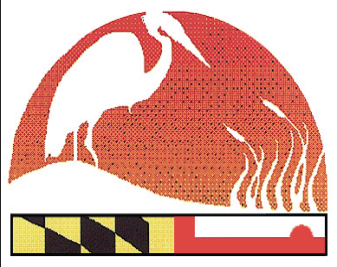 I hereby grant the right to photograph and/or video my dependent and use photographs and/or other digital reproductions of him/her or other reproduction of his/her physical likeness for publication processes, whether electronic, print, digital or electronic publishing via the Internet to the Maryland Envirothon and to its employees, agents, assigns, and sponsors (Maryland Association of Soil Conservation Districts, Maryland Department of Agriculture, Maryland Department of Natural Resources, Maryland Department of the Environment, and US Department of Agriculture)Model's Signature:  _______________________________________________________________  Model's Printed Name:  ____________________________________________________________  Address:  _______________________________________________________________________Date:  __________________________________________________________________________I certify that I am a custodial parent and have the aforementioned rights to assign.  Signature of Parent / Guardian:  _____________________________________________________  (for persons under 18 years of age)I certify that I am 18 years of age or older:  ____________________________________________  Signature of Participant:  ___________________________________________________________  Printed Name:  ___________________________________________________________________  Address:  ________________________________________________________________________Date:  ___________________________________________________________________________